ГЛАВА  ГОРОДА  ЭЛИСТЫПОСТАНОВЛЕНИЕ26 января 2021 года	                     № 5                                            г. ЭлистаО проведении публичных слушаний В соответствии с Градостроительным кодексом Российской Федерации, статьей 28 Федерального закона от 6 октября 2003 года              № 131-ФЗ «Об общих принципах организации местного самоуправления в Российской Федерации», Положением о публичных слушаниях в городе Элисте, утвержденным решением Элистинского городского Собрания от     31 августа 2006 года № 4,постановляю:Провести 19 февраля 2021 года в 15.00 часов собрание участников публичных слушаний по проекту постановления Администрации города Элисты «О предоставлении разрешения на отклонение от предельных параметров разрешенного строительства, реконструкции объектов капитального строительства» (Приложение 1) в отношении земельного участка с кадастровым номером 08:14:030649:1413, площадью 300 кв.м., расположенного по адресу: Республика Калмыкия, город Элиста, ул. М. Эсамбаева, № 18, в части определения места допустимого размещения объекта капитального строительства «Магазин» без минимальных отступов от границ земельного участка со всех сторон и установления максимального процента застройки 100 %, согласно схеме № 1 Приложения 4 к настоящему постановлению;по проекту постановления Администрации города Элисты «О предоставлении разрешения на отклонение от предельных параметров разрешенного строительства, реконструкции объектов капитального строительства» (Приложение 2) в отношении земельного участка с кадастровым номером 08:14:030242:90, площадью 345 кв.м., расположенного по адресу: Республика Калмыкия, город Элиста, ул. Хомутникова, № 75, в части определения места допустимого размещения объекта капитального строительства «Жилой дом под пункт бытового обслуживания» без минимальных отступов от границы земельного участка, отделяющей его от улично-дорожной сети с северной стороны и установления максимального процента застройки 42 %, согласно схеме № 2 Приложения 4 к настоящему постановлению;по проекту постановления Администрации города Элисты «О предоставлении разрешения на отклонение от предельных параметров разрешенного строительства, реконструкции объектов капитального строительства» (Приложение 3) в отношении земельного участка с кадастровым номером 08:14:032501:10423, площадью 533 кв.м., расположенного по адресному ориентиру: Республика Калмыкия, город Элиста, ул. Н.С. Хрущева, в части определения места допустимого размещения объекта капитального строительства «Магазин» без минимальных отступов от границы земельного участка, отделяющей его от улично-дорожной сети с северной стороны, от межи соседних участков с западной и восточной сторон – 1 метр и установления максимального процента застройки 80 %, согласно схеме № 3 Приложения 4 к настоящему постановлению.Возложить подготовку и проведение собрания участников публичных слушаний по указанным вопросам на Комиссию по подготовке Правил землепользования и застройки города Элисты.Поручить Комиссии по подготовке Правил землепользования и застройки города Элисты:подготовку и опубликование оповещения о начале публичных слушаний в газете «Элистинская панорама» и размещение оповещения на официальном сайте и информационных стендах Администрации города Элисты;проведение экспозиции;проведение собрания участников публичных слушаний;подготовку и оформление протокола публичных слушаний;подготовку и опубликование заключения о результатах публичных слушаний.4. На весь период проведения публичных слушаний организовать экспозицию по вопросам, указанным в настоящем постановлении, в здании Администрации города Элисты, расположенном по адресу: город Элиста, ул. Ленина, 249, 1 этаж, с 9.00 часов до 18.00 часов.5. Назначить председательствующим на собрании участников публичных слушаний заместителя Главы Администрации города Элисты Авееву Н.О.6. Определить, что письменные извещения о желании участвовать в слушаниях и предложения по вопросу слушаний от жителей города Элисты направляются на имя заместителя Главы Администрации города Элисты Авеевой Н.О. и будут приниматься отделом архитектуры и градостроительства Администрации города Элисты по адресу: город Элиста, ул. им. Номто Очирова, д. 4, каб. 212 со дня публикации настоящего постановления в газете «Элистинская панорама» по 13 февраля 2021 года в рабочие дни с 9.00 часов до 18.00 часов (перерыв с 13.00 часов до 14.00 часов).7. Информацию о месте проведения собрания участников публичных слушаний опубликовать в газете «Элистинская панорама» не позднее 15 февраля 2021 года. 8. Опубликовать настоящее постановление в газете «Элистинская панорама» и разместить на официальном сайте Администрации города Элисты в сети «Интернет» не позднее 30 января 2021 года.9. Контроль за исполнением настоящего постановления возложить на заместителя Главы Администрации города Элисты Авееву Н.О.	Глава города Элисты                                                     Н. ОрзаевАДМИНИСТРАЦИЯ  ГОРОДА  ЭЛИСТЫ  РЕСПУБЛИКИ  КАЛМЫКИЯПОСТАНОВЛЕНИЕот «___»_________2021 г.                    №_____                                      г. ЭлистаО предоставлении разрешения на отклонение от предельных параметров разрешенного строительства, реконструкции объектов капитального строительстваВ соответствии со статьей 40 Градостроительного кодекса Российской Федерации, Положением о публичных слушаниях в городе Элисте, утвержденным решением Элистинского городского Собрания от 31 августа 2006 года № 4, с учетом заключения публичных слушаний, руководствуясь статьями 35, 44 Устава города Элисты, Администрация города Элисты п о с т а н о в л я е т :1. Предоставить Ануфриенко Василию Анатольевичу, зарегистрированному по адресу: Республика Калмыкия, город Элиста, 3 микрорайон, д. № 13, кв. № 88, разрешение на отклонение от установленных Правилами землепользования и застройки города Элисты, утверждёнными решением Элистинского городского Собрания от 27.12.2010 г. № 1, предельных параметров разрешенного строительства, реконструкции объектов капитального строительства, для земельного участка с кадастровым номером 08:14:030649:1413, площадью 300 кв.м., расположенного по адресу: Республика Калмыкия, город Элиста, ул. М. Эсамбаева, № 18, по следующим показателям:- определить место допустимого размещения объекта капитального строительства «Магазин» без минимальных отступов от границ земельного участка со всех сторон;- максимальный процент застройки в границах земельного участка, определяемый как отношение суммарной площади земельного участка, которая может быть застроена, ко всей площади этого земельного участка, установить 100 %.Основание: заявление Ануфриенко В.А.2. Настоящее постановление вступает в силу со дня его подписания.Глава Администрации города Элисты 		                Д.В. ТрапезниковАДМИНИСТРАЦИЯ  ГОРОДА  ЭЛИСТЫ  РЕСПУБЛИКИ  КАЛМЫКИЯПОСТАНОВЛЕНИЕот «___»_________2021 г.                    №_____                                      г. ЭлистаО предоставлении разрешения на отклонение от предельных параметров разрешенного строительства, реконструкции объектов капитального строительстваВ соответствии со статьей 40 Градостроительного кодекса Российской Федерации, Положением о публичных слушаниях в городе Элисте, утвержденным решением Элистинского городского Собрания от 31 августа 2006 года № 4, с учетом заключения публичных слушаний, руководствуясь статьями 35, 44 Устава города Элисты, Администрация города Элисты п о с т а н о в л я е т :1. 	Предоставить Утнусунову Петру Секировичу, зарегистрированному по адресу: Республика Калмыкия, город Элиста, ул. Ю. Клыкова, д. № 128, кв. №65, разрешение на отклонение от установленных Правилами землепользования и застройки города Элисты, утверждёнными решением Элистинского городского Собрания от 27.12.2010 г. № 1, предельных параметров разрешенного строительства, реконструкции объектов капитального строительства, для земельного участка с кадастровым номером 08:14:030242:90 площадью 345 кв.м., расположенного по адресу: Республика Калмыкия, город Элиста, ул. Хомутникова, № 75, по следующим показателям:- определить место допустимого размещения объекта капитального строительства «Жилой дом под пункт бытового обслуживания» без минимальных отступов от границы земельного участка, отделяющей его от улично-дорожной сети с северной стороны;- максимальный процент застройки в границах земельного участка, определяемый как отношение суммарной площади земельного участка, которая может быть застроена, ко всей площади этого земельного участка, установить 42 %.Основание: заявление Утнусунова П.С.2. Настоящее постановление вступает в силу со дня его подписания.Глава Администрации города Элисты 		                Д.В. ТрапезниковАДМИНИСТРАЦИЯ  ГОРОДА  ЭЛИСТЫ  РЕСПУБЛИКИ  КАЛМЫКИЯПОСТАНОВЛЕНИЕот «___»_________2021 г.                    №_____                                      г. ЭлистаО предоставлении разрешения на отклонение от предельных параметров разрешенного строительства, реконструкции объектов капитального строительстваВ соответствии со статьей 40 Градостроительного кодекса Российской Федерации, Положением о публичных слушаниях в городе Элисте, утвержденным решением Элистинского городского Собрания от 31 августа 2006 года № 4, с учетом заключения публичных слушаний, руководствуясь статьями 35, 44 Устава города Элисты, Администрация города Элисты п о с т а н о в л я е т :1. 	Предоставить Учуровой Елене Огаевне, зарегистрированной по адресу: Республика Калмыкия, город Элиста, улица Северная, дом № 46, разрешение на отклонение от установленных Правилами землепользования и застройки города Элисты, утверждёнными решением Элистинского городского Собрания от 27.12.2010 г. № 1, предельных параметров разрешенного строительства, реконструкции объектов капитального строительства, для земельного участка с кадастровым номером 08:14:032501:10423, площадью 533 кв.м., расположенного по адресному ориентиру: Республика Калмыкия, город Элиста, ул. Н.С. Хрущева, по следующим показателям: - определить место допустимого размещения объекта капитального строительства «Магазин» без минимальных отступов от границы земельного участка, отделяющей его от улично-дорожной сети с северной стороны, от межи соседних участков с западной и восточной сторон – 1 метр;- максимальный процент застройки в границах земельного участка, определяемый как отношение суммарной площади земельного участка, которая может быть застроена, ко всей площади этого земельного участка, установить 80 %.Основание: заявление Учуровой Е.О.2. Настоящее постановление вступает в силу со дня его подписания.Глава Администрации города Элисты 		                Д.В. ТрапезниковПриложение 4к постановлению Главы города Элистыот 26 января 2021 года № 5Схема № 1 Выкопировка из карты градостроительного зонирования Правил землепользования и застройки города Элисты, утвержденных решением Элистинского городского Собрания от 27.12.2010 г. № 1Схема № 2 Выкопировка из карты градостроительного зонирования Правил землепользования и застройки города Элисты, утвержденных решением Элистинского городского Собрания от 27.12.2010 г. № 1Схема № 3 Выкопировка из карты градостроительного зонирования Правил землепользования и застройки города Элисты, утвержденных решением Элистинского городского Собрания от 27.12.2010 г. № 1Приложение 1к постановлению Главы города Элистыот 26 января 2021 года № 5Приложение 2к постановлению Главы города Элистыот 26 января 2021 года № 5Приложение 3к постановлению Главы города Элистыот 26 января 2021 года № 5ПЗЗ:ПЗЗ:ПЗЗ: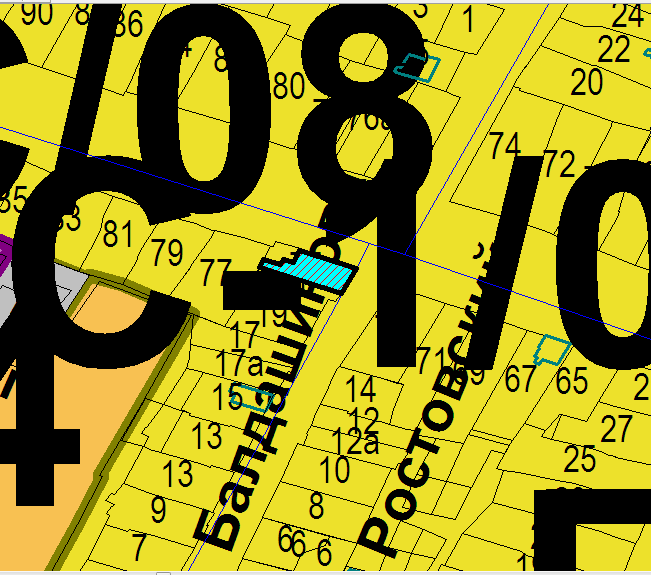 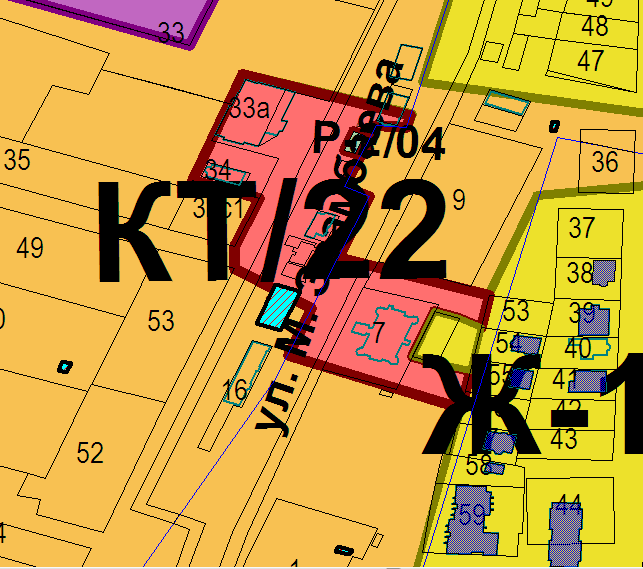 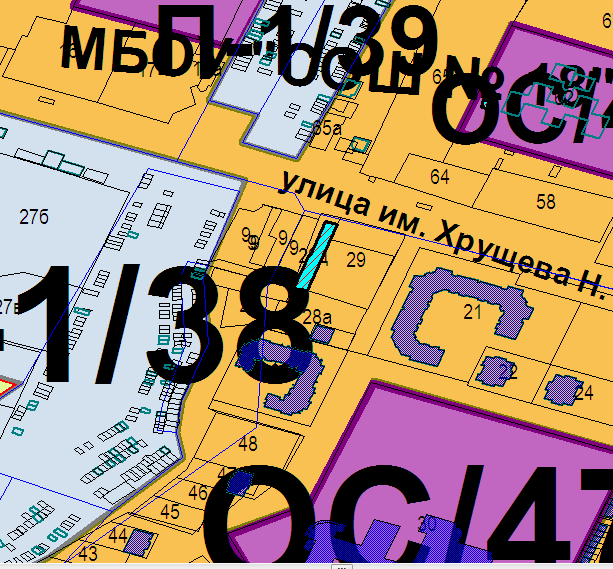 